Урок – лекторий 10 классТема:  География мирового животноводства и рыболовства.Животноводство является второй крупной частью (наряду с растениеводством) сельского хозяйства. Появлению животноводства предшествовал процесс одомашнивания определенных видов диких зверей, которые могли жить рядом с человеком, принося при этом ему определенную пользу – как источник пищи (мясо, молоко, птичьи яйца), источник сырья для изготовления одежды или строительства хижин (например, шкуры), как рабочие (например, тянущие плуг) или ездовые животные, как животные для охраны имущества (собаки и кошки).Основные подотрасли животноводства: - Верблюдоводство - Звероводство - Козоводство - Коневодство - Кролиководство - Муловодство - Овцеводство - Оленеводство - Ословодство - Птицеводство - Пчеловодство - Рыбоводство - Свиноводство - Скотоводство - Собаководство - Шелководство2. География животноводстваСкотоводство практикуется во всем мире и играет важную роль в экономике многих стран. В настоящее время по поголовью крупного рогатого скота лидируют Индия, Бразилия, США, Китай и Аргентина, а по производству молока – Индия, США, Китай, Германия и Бразилия.Свиноводство. Почти половина мирового поголовья свиней (более 1 млрд голов) приходится на страны Азии (Китай, Япония, Республика Корея, страны полуострова Индокитай), около 1/3 – на страны Европы (ФРГ, Франция, Италия, Великобритания, Россия, Украина, Польша) и около 10% на США. Из-за религиозных запретов свиноводство не получило развития в мусульманских странах и Израиле.Птицеводство: Китай, Бразилия, Индонезия, США, Индия.Овцеводство. Наибольшим поголовьем обладают: Китай, Австралия, Индия, Иран, Новая Зеландия, Великобритания, Турция, ЮАР, Судан.Соответственно, различные направления животноводства поставляют ту или иную продукцию: мясо, шерсть, пух, жир, молоко, перо и пр.Страны-лидеры по экспорту говядины: Германия, Франция, США, Аргентина, Австралия.Страны-лидеры по экспорту свинины: Китай, Нидерланды, США, Канада, Бельгия.Страны-лидеры по экспорту баранины: Новая Зеландия, Австралия, Великобритания.Страны-лидеры по экспорту мяса птицы: США (более 4 млрд), Франция, Бразилия.Страны-лидеры по экспорту шерсти: Австралия, Новая Зеландия, Аргентина, ЮАР.3. РыболовствоРыболовство. Около 4/5 вылова рыбы приходится на моря и океаны.Улов рыбы по странам в 2009 году
(по данным Продовольственной и сельскохозяйственной организации ООН)Страны-лидеры по добыче рыбы на душу населения: Фарерские острова, Исландия, о. Гренландия, Норвегия, Чили, Мальдивская республикаБольше всего рыбы из расчета на человека потребляют японцы. Домашнее заданиеТема 5, П. 2В каких странах и почему получило развитие рыболовство?Расскажите о животноводствеКакие страны и почему преобладают в животноводстве?Египетские пирамиды - одно из 7 старых чудес света. Тексты и рисунки внутри пирамид восхваляли божественное могущество фараона, а мощные стены пирамиды надёжно защищали погребение царя. Египетские пирамиды - это архитектурные памятники Древнего Египта. Единственным из «Семи чудес света», дошедшим до наших дней, являются именно пирамиды. Древняя египетская архитектура даже в наши дни поражает мощью своих громадных каменных сооружений. Среди огромных колонн древних храмов, вздымающихся к небу и стоящих часто, как деревья в лесу, можно заблудиться. У входа в эти сооружения, стоят огромные статуи фараонов, лежат сделанные из камня сфинксы. Сфинкс - в Древнем Египте - воплощение царской власти, статуя, изображающая фантастическое существо с телом льва и головой человека или священного животного. Многим интересны египетские пирамиды, в частности пирамида Хеопса. Около 5 тыс. лет назад в долине по нижнему течению Нила появились первые небольшие рабовладельческие государства. В конце IV тысячелетия до н. э. правители одного из них подчинили себе всю страну, создав единое царство с центром в городе Мемфисе, находившемся на левом берегу Нила, - южнее того места, где сейчас расположен город Каир. Около 2800 г. до н. э. правителем этого государства стал фараон Хуфу. Впоследствии его имя греческие историки переделали в Хеопс. Так называют его и в наше время. В руках фараонов сосредоточивались огромные богатства и неограниченная власть.   Чужеземных рабов не хватало, и к работам стали привлекать земледельцев - египтян. Фараон велел выбирать для работы самых крепких и выносливых. Каждый земледелец должен был отработать на строительстве пирамиды 4 месяца. В столицу Мемфис, по словам греческого историка Геродота, жившего в V в. до н. э., согнали до 100 тыс. человек. Кормили их черствыми лепешками, сушеной рыбой, чесноком и редькой. Многие погибали, но на смену им гнали все новых и новых... Первое десятилетие ушло на подготовительные работы. 20 лет строилась пирамида Хеопса. Строительство ее было завершено на 31-м году правления царя. 2 млн. 300 тыс. каменных глыб весом 2,5 тонн каждая были гладко обтесаны медными орудиями и плотно прилажены друг к другу. Высота пирамиды была 280 локтей (около 147 м), т. е. примерно достигала высоты современного сорокаэтажного дома. Сторона основания пирамиды достигает 230 метров. Она занимает больше площади, чем 9 футбольных полей. Обтесанные плиты были уложены с таким совершенством, что в шов между ними нельзя просунуть даже иголку. Вход в пирамиду находился на северной стороне. Узкий коридор вел через большую галерею в погребальную камеру (10х5х5 м.), в которой был установлен царский гроб — саркофаг. К сожалению, он не сохранился до нашего времени, но предполагают, что он был высечен из камня. Боковой коридор вел в склеп царицы. Хеопс добился своей цели, хотя трудовой народ роптал и даже рабовладельческая знать была недовольна чрезмерными затратами, истощавшими страну. После смерти царя верные слуги выполнили все, что предписывалось старинными обычаями. Они вскрыли труп царя, извлекли мозг и внутренности, продержали тело 70 дней в соленой воде, залили душистой смолой и обернули готовую мумию погребальными пеленами. Египтяне верили, что возможно воскрешение мертвых. Они считали, что душа умершего, до тех пор пока сохраняется его тело, может в него вернуться. Сначала в мумии превращали только тела царей, а впоследствии и всех знатных рабовладельцев. Вокруг пирамиды фараона располагались гробницы вельмож и чиновников. Хозяева богатых поместий и роскошных домов хотели и после смерти отличаться от простых людей. Бедняков же просто завертывали в циновку и зарывали. Саркофаг с мумией царя положили на огромные салазки, запрягли мулов и погнали их на запад, где, по учению жрецов, находился вход в загробный мир. Плакальщики и плакальщицы оглашали воздух дикими воплями. Жрецы закололи в жертву душе умершего быков и гусей. Царскую мумию поместили внутри пирамиды и вход в гробницу замуровали. Во время одного из восстаний, подробности которого нам неизвестны, мумия была выброшена из склепа и бесследно исчезла. От повелителя, построившего себе величайшую пирамиду, которую в древности причисляли к «семи чудесам света», не осталось и следа, но грандиозное здание, созданное египетским народом с таким трудом и страданиями, стоит уже пятое тысячелетие и мало изменилось со временем. Только потрескавшаяся наружная облицовка была обломана и расхищена на новые постройки, так что пирамида понизилась на 9 м. Древние египтяне верили в загробную жизнь. Жрецы внушали народу, что и после смерти фараон останется властителем и на него будут работать толпы слуг. Египетская религия учила, что бедняки и рабы не имеют никакой надежды на счастливую жизнь даже в загробном мире. Только фараоны и вельможи будут блаженствовать после смерти так же как и при жизни. В загробном мире, по представлению египтян, существует такое же неравенство, как и на земле: одни трудятся, а другие пользуются властью и богатством. Ничто так не размягчает сердца, как сознание своей вины, и ничто так не окаменяет его, как сознание своей правоты. 
Великие владыки ЕгиптаВосхождение на трон нового египетского царя становилось началом новой эры для «Земли Возлюбленной», с него начинался новый отсчет времени. Каждое новое царствование — это возвращение к тому источнику, от которого все произошло. Фараон становится владыкой Египта, посредником между богами и людьми. От божественных предков он получает великое наследие — землю Египта, которую он должен хранить как самое дорогое сокровище.Молчание колоссов МемнонаАменхотеп III — фараон XVIII династии правил Египтом тридцать шесть лет(1402-1364 гг.до н.э.). Это время стало расцветом Нового Царства. За эти годы Египет достигает вершины мощи и богатства. Аменхотеп III правил мощной и благополучной страной. В действительности власть принадлежала богу. Царь лишь исполнял волю неба, был вместилищем божественного ка.Хатшепсут – женщина фараонИмя Хатшепсут не вошло ни в один из древних перечней правивших Египтом царей. Ее изображения с атрибутами царской власти и картуши с ее именами впоследствии уничтожались. Существование женщины-фараона противоречило традиционным представлениям египтян, и они хотели скрыть этот факт, чтобы устранить прецедент. Но невозможно уничтожить память о великой женщине, посвятившей жизнь возрождению своей страны.Клеопатра. Последняя царица ЕгиптаВот уже две с лишним тысячи лет не утихают страсти вокруг знаменитой царицы, которая стала одной из одиозных фигур истории. Еще античные классики упоминали о ней в своих произведениях, позже ее образ воспели Шекспир, Пушкин и Бернард Шоу, а сегодня Клеопатре посвящается множество повестей, романов и, особенно, заметок в прессе.Поучения для фараоновМногие египетские фараоны считали своим долгом оставить духовное завещание своему наследнику. Это делалось в первую очередь для того, чтобы после их смерти Египтом продолжали править Божественная Мудрость и законы справедливости. Одно из самых известных произведений, дошедших до наших дней, — поучения одного из фараонов Древнего царства своему сыну и наследнику, царю Мерикаре.Историю Древнего Египта делят на пять периодов, в течение которых правили 30 династий фараонов: Раннее, Древнее, Среднее, Новое и Позднее царства (III-I тыс. до н.э.). Фараоны считались воплощением верховного бога Хора на земле. Первым фараоном был Менес, объединивший Верхний и Нижний Египет. В период Древнего царства обожествление фараонов, носивших титул "Сын Солнца", достигло апогея. Символом их величия стало строительство гигантских пирамид — гробниц фараонов. За периодом строительства пирамид начинается время смут, ослабления власти фараонов, распада Египта на враждующие полусамостоятельные княжества (номы). Во времена Среднего царства страна вновь объединилась, но ее сотрясали восстания рабов и городской бедноты. Ослабленный восстаниями Египет захватили дикие азиатские племена — гиксосы. Нанеся урон цивилизации, они одновременно познакомили египтян со своей военной техникой: бронзовым оружием и колесницами с лошадьми. Фараоны XVIII династии сумели изгнать гиксосов и создать грандиозную державу, охватывавшую, кроме самого Египта, весь современный Ближний Восток, часть Ливии, Намибию. В царствование Рамзеса II Египет еще более расширился, а удачливый завоеватель построил новые города, каналы и гигантские храмы. Преемники Рамзеса II воевали много, но неудачно и ослабили страну, ставшую в конце царства добычей иноземных завоевателей. Первыми в Египет вторглись ливийцы, затем эфиопы и ассирийцы. Последний период независимости Египта кончился в VI веке до н.э. захватом его могущественным Персидским царством. В IV веке до н.э. сама Персия пришла в упадок и вместе с Египтом пала под ударами войск Александра Македонского. Полководец Александра Птолемей получил Египет после распада Македонской державы. Для Египта начался новый период — эллинизм, тесно связанный с историей Древней Греции и Древнего Рима.Тест с ошибками (рефлексия). Верховным правителем в Египте был фараон. Власть не передавалась по наследству.2. Чтобы увековечить свое имя и приблизиться к богам фараоны строили плотные дамба и роскошные города.3. Законы были очень суровыми, но смертной казни не было.4. По приказу Рамзеса II на деньги из казны построено много городов, вспахивались поля, высаживались фруктовые деревьяФ.И учащегося_______________________Тест с ошибками (рефлексия). Верховным правителем в Египте был фараон. Власть не передавалась по наследству.2. Чтобы увековечить свое имя и приблизиться к богам фараоны строили плотные дамба и роскошные города.3. Законы были очень суровыми, но смертной казни не было.4. По приказу Рамзеса II на деньги из казны построено много городов, вспахивались поля, высаживались фруктовые деревьяФ.И учащегося_______________________Место в 2009 г.СтранаДобыча (улов) (тонн)20091  КНР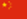 60 474 9392  Индонезия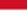 9 815 2023  Индия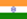 7 845 1634  Перу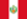 6 964 4465  Япония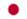 5 195 9586  Филиппины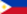 5 083 1319  Вьетнам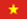 4 832 9007  США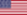 4 710 4538  Чили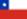 4 702 90210  Россия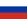 3 949 267№ЗаданиеКоманда №1Команда №21Вопросы к видеоролику (16)2Работа по флипчарту (5)3Работа по учебнику (3)4Тест (6)5Итого:6«5»22 балла иболее7«4»16-21 балл8«3»15 и  менее